Министерство образования и науки Республики ДагестанГОСУДАРСТВЕННОЕ ПРОФЕССИОНАЛЬНОЕ ОБРАЗОВАТЕЛЬНОЕ БЮДЖЕТНОЕ УЧРЕЖДЕНИЕ«Республиканский  педагогический колледжимени З.Н. Батырмурзаева»Участники Чемпионата города по сдаче нормативов ВФСК «Готов к труду и обороне»Заместитель директора по ВРШарунина Е.П.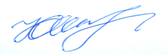 №Ф.И.О.УИНСерия номерСултаналиев Исмаил Пахрудинович16-05-00201948212 279143Дукаев Ислам Мавсарович16-05-00201968210 990185Магомедов Магомед Магомедович16-05-00201978210 916956Шапиев Хасбулат Темирханович16-05-00202008208 560588Эдиев Абдурахман Мухтарович16-20-00551019611 349938Газимагомедов Рамазан Магомедович16-05-00202038209 854313Абдулаев Абдула Гераевич16-05-00202068211 061938Магомедов Ибрагим Израилович16-05-00202178212 275621Гаджиев Артур Джамалович16-05-00202188212 293859Апавов Муратхан Айгумович16-05-00202198211 066629Давлетмурзаев Али Гарунович16-05-00202228211 145429Хатаева Марият Тагировна16-05-00202248213 399945Ибрагимова Элина Юсуповна16-05-00202258211 162605Магомедова Аминат Алиасхабовна16-05-00202268211 119173Дайдиева Марижат Абдулвадудовна16-05-00202278211 025993Алигаджиева Убайганат Абдулаевна16-05-00202298212 264641